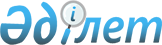 О мерах по реализации законов Республики Казахстан "Об особо охраняемых природных территориях" и "О внесении изменений и дополнений в некоторые законодательные акты Республики Казахстан по вопросам особо охраняемых природных территорий и лесного хозяйства"Распоряжение Премьер-Министра Республики Казахстан от 25 августа 2006 года N 245-р



      1. Утвердить прилагаемый перечень нормативных правовых актов, принятие которых необходимо в целях реализации законов Республики Казахстан от 7 июля 2006 года "
 Об особо охраняемых 
 природных территориях" и "
 О внесении изменений 
 и дополнений в некоторые



законодательные акты Республики Казахстан по вопросам особо охраняемых природных территорий и лесного хозяйства" (далее - перечень).






      2. Министерству сельского хозяйства Республики Казахстан:



      совместно с Министерством охраны окружающей среды Республики Казахстан разработать и в установленном порядке внести на утверждение в Правительство Республики Казахстан проекты нормативных правовых актов согласно перечню;



      принять соответствующие ведомственные нормативные правовые акты и проинформировать Правительство Республики Казахстан о принятых мерах.

      

Премьер-Министр


Утвержден           



распоряжением Премьер-Министра



Республики Казахстан    



от 25 августа 2006 года N 245-р




Перечень нормативных правовых актов,




принятие которых необходимо в целях реализации




законов Республики Казахстан от 7 июля 2006 года




"Об особо охраняемых природных территориях" и




"О внесении изменений и дополнений в некоторые




законодательные акты Республики Казахстан по вопросам




особо охраняемых природных территорий и




лесного хозяйства"



Примечание:




      МСХ  - Министерство сельского хозяйства Республики Казахстан



      МООС - Министерство охраны окружающей среды Республики Казахстан

					© 2012. РГП на ПХВ «Институт законодательства и правовой информации Республики Казахстан» Министерства юстиции Республики Казахстан
				

N




п/п



Наименование нормативного




правового акта



Форма




завершения



Ответст-




вен


ный 


исполнитель



Срок 


испол-




нен


ия



1



2



3



4



5


1.

Об утверждении Программы



развития системы особо



охраняемых природных территорий



и экологических сетей

Постановление



Правительства



Республики



Казахстан

МСХ

Сентябрь



2006 г.

2.

Об утверждении Перечня объектов



государственного



природно-заповедного фонда



республиканского значения

Постановление



Правительства



Республики



Казахстан

МСХ

Декабрь



2006 г.

3.

Об утверждении Правил



предоставления в аренду



земельных участков на территории



государственных национальных



природных парков для



осуществления регулируемого



туризма и рекреации

Постановление



Правительства



Республики



Казахстан

МСХ

Сентябрь



2006 г.

4.

Об утверждении Правил ведения



государственного кадастра особо



охраняемых природных территорий

Постановление



Правительства



Республики



Казахстан

МСХ

Сентябрь



2006 г.

5.

Об утверждении Правил проведения



конкурсов на строительство



объектов туристского и



рекреационного назначения на



особо охраняемых природных



территориях

Постановление



Правительства



Республики



Казахстан

МСХ

Сентябрь



2006 г.

6.

Об утверждении специальных



экологических требований при



геологическом изучении, разведке



и добыче полезных ископаемых на



территории государственных



заповедных зон

Постановление



Правительства



Республики



Казахстан

МООС

Март



2007 г.

7.

Об утверждении Правил



резервирования земельных



участков, предназначенных для



создания и расширения особо



охраняемых природных территорий



республиканского и местного



значения

Постановление



Правительства



Республики



Казахстан

МСХ

Сентябрь



2006 г.

8.

Об утверждении специальных



экологических требований для



развития рыбного хозяйства,



водного транспорта, государст-



венного геологического изучения,



разведки и добычи углеводород-



ного сырья в государственной



заповедной зоне в северной



части Каспийского моря

Постановление



Правительства



Республики



Казахстан

МООС

Март



2007 г.

9.

Об утверждении Перечня редких и



находящихся под угрозой исчезно-



вения видов животных и растений

Постановление



Правительства



Республики



Казахстан

МСХ

Сентябрь



2006 г.

10.

Об утверждении Перечня особо



охраняемых природных территорий



республиканского значения

Постановление



Правительства



Республики



Казахстан

МСХ

Октябрь



2006 г.

11.

Об утверждении Перечня



международных и государственных



организаций, неправительст-



венных организаций и фондов,



предоставляющих гранты на



сохранение биоразнообразия и



развитие особо охраняемых



природных территорий

Постановление



Правительства



Республики



Казахстан

МСХ

Ноябрь



2006 г.

12.

Об утверждении Правил разработки



проектов естественно-научных и



технико-экономических



обоснований создания или



расширения особо охраняемых



природных территорий

Приказ



уполномочен-



ного органа

МСХ

Ноябрь



2006 г.

13.

Об утверждении Правил разработки



и регистрации (перерегистрации)



паспортов особо охраняемых



природных территорий республи-



канского и местного значения

Приказ



уполномочен-



ного органа

МСХ

Октябрь



2006 г.

14.

Об утверждении Правил разработки



плана управления природо-



охранной организацией

Приказ



уполномочен-



ного органа

МСХ

Март



2007 г.

15.

Об утверждении Правил посещения



особо охраняемых природных



территорий физическими лицами

Приказ



уполномочен-



ного органа

МСХ

Сентябрь



2006 г.

16.

Об утверждении образцов



форменной одежды (без погон),



порядка ношения и нормы



обеспечения ею государственных



инспекторов природоохранных



учреждений

Приказ



уполномочен-



ного органа

МСХ

Декабрь



2006 г.

17.

Об утверждении символики



(эмблемы и флага) природо-



охранной организации, а также



Правил разработки и



использования символики



природоохранного учреждения

Приказ



уполномочен-



ного органа

МСХ

Ноябрь



2006 г.

18.

Об утверждении норм шумовых и



иных акустических воздействий



искусственного происхождения на



территории государственных



природных заповедников

Приказ



уполномочен-



ного органа

МСХ

Март



2007 г.

19.

Об утверждении Правил создания



экскурсионных троп и маршрутов



для проведения регулируемого



экологического туризма в



государственных природных



заповедниках на специально



выделенных участках, не



включающие особо ценные



экологические системы и объекты

Приказ



уполномочен-



ного органа

МСХ

Октябрь



2006 г.

20.

Об утверждении Правил выявления,



создания, аттестации и учета



объектов селекционно-



генетического назначения на



участках государственного



лесного фонда

Приказ



уполномочен-



ного органа

МСХ

Октябрь



2006 г.

21.

Об утверждении Правил



регулируемого туризма и



рекреации на территориях



государственных национальных



природных парков

Приказ



уполномочен-



ного органа

МСХ

Октябрь



2006 г.

22.

Об утверждении Правил



любительского рыболовства,



разрешаемого для нужд местного



населения, проживающего в



охранной зоне государственного



природного заповедника на



специально выделенных участках

Приказ



уполномочен-



ного органа

МСХ

Декабрь



2006 г.

23.

Об утверждении Правил



пользования физическими лицами



особо охраняемыми природными



территориями

Приказ



уполномочен-



ного органа

МСХ

Декабрь



2006 г.

24.

Об утверждении Правил ревизии



лесных обходов

Приказ



уполномочен-



ного органа

МСХ

Декабрь



2006 г.

25.

Об утверждении Правил



организации заготовки,



переработки, хранения,



использования лесных семян

Приказ



уполномочен-



ного органа

МСХ

Декабрь



2006 г.

26.

Об утверждении Правил выявления,



создания, аттестации и учета



объектов селекционно-



семеноводческого назначения на



участках государственного



лесного фонда

Приказ



уполномочен-



ного органа

МСХ

Декабрь



2006 г.
